               KARNEVAL VE III. B                              8. 2. 2018Na čtvrtek se nám době nespalo. Těšili jsme se na karnevalové dopoledne. Již v osm hodin dorazily do třídy krásné masky. Nejprve vstoupil fotbalista, černošská tanečnice, za ní následoval superman a další. První dvě vyučovací hodiny jsme se učili, pak jsme si připravili třídu ke „karnevalovému řádění“. Myslely na nás i maminky. Připravily nám dobroty k občerstvení. Během karnevalu se střídal tanec-hry, soutěže-tanec. Nechybělo ani vyhodnocení nejpěknějších masek. Nejvíce hlasů získala Monika Tesková, která se nám představila v masce „Rebelky“.Karneval se nám velmi líbil, 18 žáků hodnotilo známkou-1, zbývající 4 žáci hodnotili známkou-2.                                                                  Mgr. Hana Třísková, III. B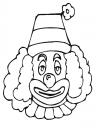 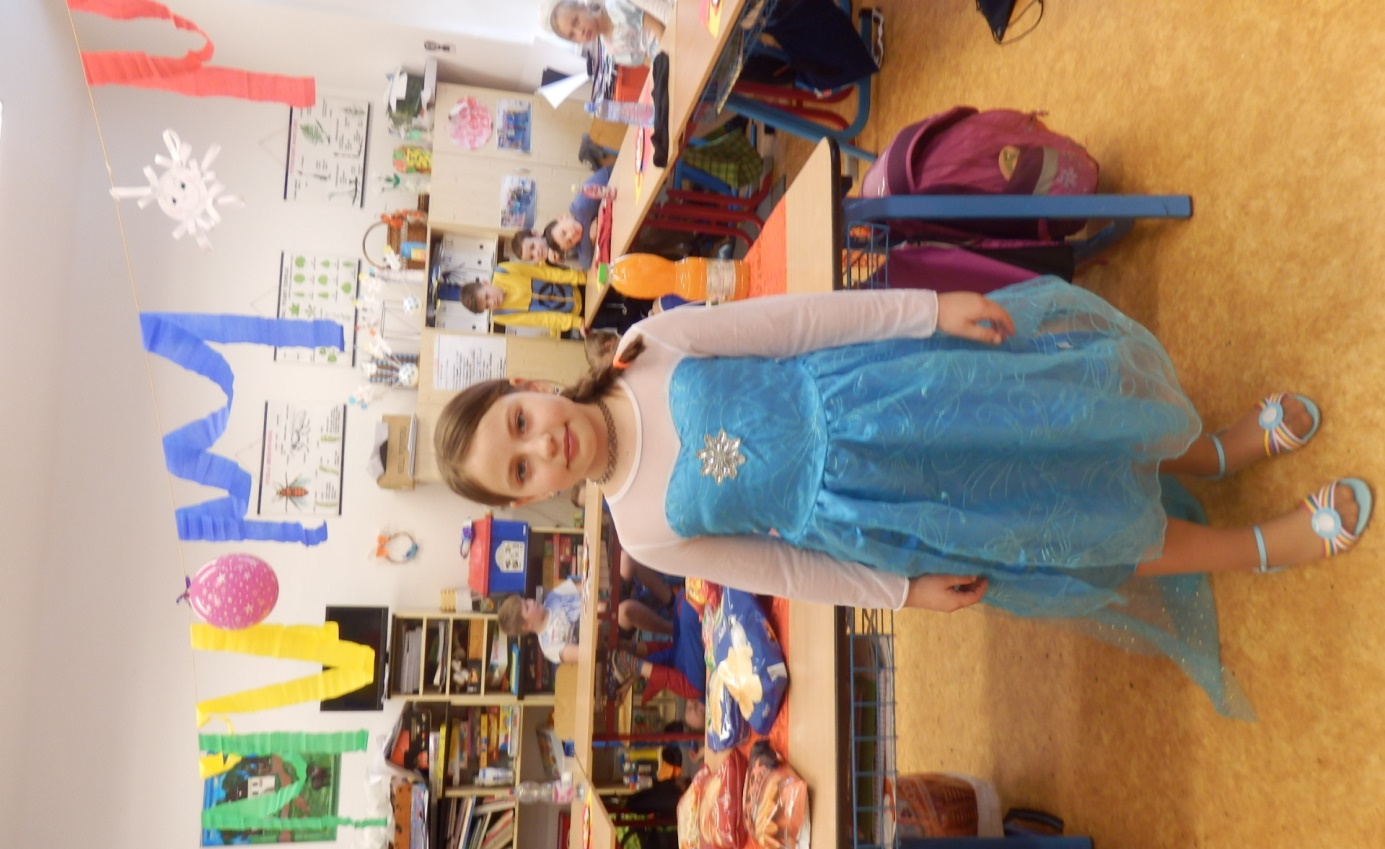 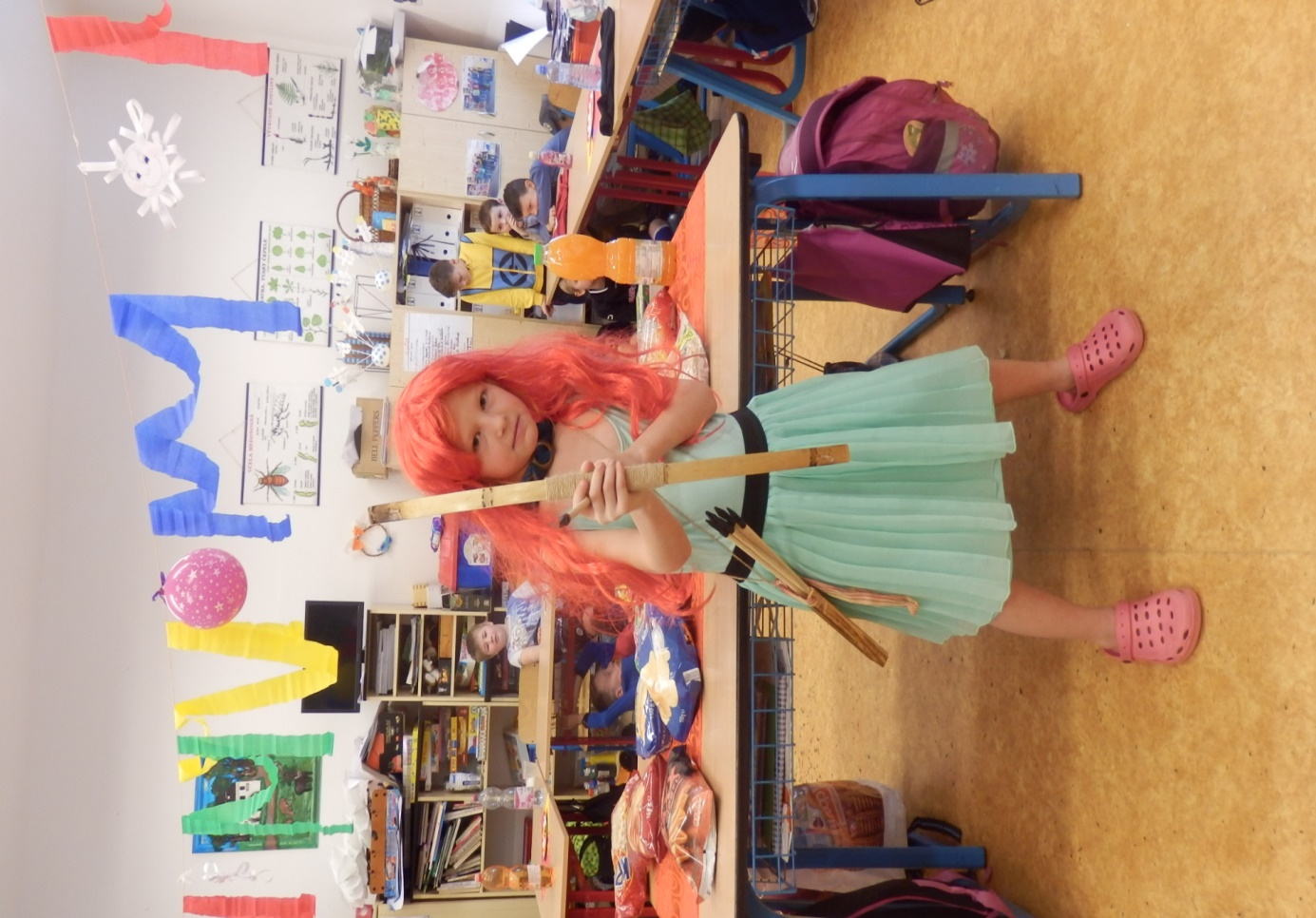 